Modelo de política de gerenciamento de mudanças	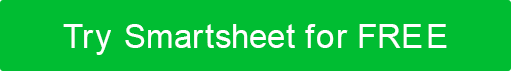 SEU LOGOTIPONOME DO PROJETOALTERAÇÃO SOLICITADAAUTORDATAVersão 0.0.01. Alterar visão geral	1.1 Propósito1.2 Fundo1.3 Escopo2. Partes interessadas2.1 Revisão de partes interessadas2.2 Impacto das partes interessadas2.3 Comunicação3. Equipe3.1 Posições existentes3.2 Novas posições3.3 Perfil da equipe4. Análise de custos4.1 Custos de desenvolvimento4.2 Custos Operacionais5. Procedimento de Implementação5.1 Revisão de ativos / recursos5.2 Processo de alteração5.3 Gerenciamento de processos6. Processo de Monitoramento e Avaliação de Status6.1 Processo de Monitoramento6.2 Critérios de Avaliação    7. Principais riscos7.1 Divisão e análise de risco7.2 Medidas preventivas7.3 Soluções recomendadas8. Cronograma do processoIntroduçãoVisão geral de mudança proposta
FinalidadeSentifique o resultado desejado, bem como o que a mudança busca melhorar. O 
BackgroundDiscus problemas anteriores que levam à solicitação de alteração. 
EscopoProvide um esboço do escopo e detalhe quaisquer omissões. InteressadosVisão geral das partes interessadasRevisão de partes 
interessadasEntifique as partes interessadas envolvidas ou impactadas pela alteração proposta. Impacto das partes 
interessadasDisca como as partes interessadas serão impactadas pela alteração. ComunicaçãoDe 
acordo com a forma como marcos ou resultados serão comunicados às partes interessadas, incluindo método e frequência.  EquipeDescreva a estrutura e o gerenciamento da equipe.Posições 
existentesEntifique as posições existentes envolvidas no processo de alteração. Novos 
cargosEnfique todas as posições criadas para o propósito do processo de alteração ou como resultado da alteração implementada.Perfil da 
equipeAtribua funções e responsabilidades da equipe de gerenciamento de mudanças. Análise de custosForneça uma divisão dos custos do sistema proposto e alternativas. Isso deve incluir design e desenvolvimento, instalação, custos operacionais, manutenção, descarte e materiais de consumo. Realize a análise dos custos de cada ano para que possam ser ponderados em relação aos benefícios resultantes.Custos 
de DesenvolvimentoQueisque os custos associados à alteração proposta por fase. Pessoal, equipamento, treinamento, licenciamento de software e ferramentas devem ser incluídos na fase de desenvolvimento. Forneça informações em um esboço concluindo o gráfico abaixo ou fornecendo um link ou anexo a uma planilha.Custos Operacionais
 Desaque os custos operacionais. Forneça informações em um esboço concluindo o gráfico abaixo ou fornecendo um link ou anexo a uma planilha.Procedimento de ImplementaçãoDetalhe os ativos e as etapas necessárias para concluir a alteração. Revisão de ativos / 
recursosEscreva quaisquer recursos ou ativos necessários. Altere 
as etapas da Lista de processos em sequência, necessárias para concluir as alterações. Gerenciamento 
de ProcessosTomodo da gestão empregada durante todo o processo de mudançaProcesso de Monitoramento e Avaliação de StatusDiscuta marcos e referências de qualidade.Monitoramento de ProcessosQue
 será responsável e quais métodos serão usados para monitorar o processo?Critérios para 
AvaliaçãoDefina como o sucesso será medido ao longo do processo.Principais riscosDescreva os riscos associados. Detalhe e classifique as principais fontes.Análise e Divisão 
de RiscosIdentifique a limitação potencial de fatores externos. Forneça uma análise detalhada do impacto geral de cada um.Medidas preventivas 
Desabilite quaisquer medidas a serem tomadas para evitar riscos detalhados acima.Soluções 
recomendadasSummarize todas as soluções recomendadas.Cronograma do ProcessoForneça um cronograma para todas as atividades e marcos com datas de início e conclusão esperadas. HISTÓRICO DE REVISÃOHISTÓRICO DE REVISÃOHISTÓRICO DE REVISÃOHISTÓRICO DE REVISÃODATAVERSÃODESCRIÇÃOAUTORREVISÃO DAS PARTES INTERESSADASREVISÃO DAS PARTES INTERESSADASREVISÃO DAS PARTES INTERESSADASINTERESSADOSNATUREZA DO IMPACTOEXTENSÃO DO IMPACTOPERFIL DA EQUIPEPERFIL DA EQUIPEPERFIL DA EQUIPEMEMBRO DA EQUIPEPAPELRESPONSABILIDADESANÁLISE DE CUSTOS DA SOLICITAÇÃO DE ALTERAÇÃOANÁLISE DE CUSTOS DA SOLICITAÇÃO DE ALTERAÇÃOANÁLISE DE CUSTOS DA SOLICITAÇÃO DE ALTERAÇÃOANÁLISE DE CUSTOS DA SOLICITAÇÃO DE ALTERAÇÃOID NO.FASEDESCRIÇÃOQUANTIDADE1.1PLANEJAMENTO1.2REQUISITOS1.3DESENVOLVIMENTO1.4TESTE1.5IMPLEMENTAÇÃOTOTALTOTALTOTALCUSTOS OPERACIONAISCUSTOS OPERACIONAISCUSTOS OPERACIONAISCUSTOS OPERACIONAISCUSTOS OPERACIONAISCATEGORIADESCRIÇÃODATA DE INÍCIODATA DE TÉRMINOCUSTOPESSOALCONTRATANTESSOFTWARE COMERCIALINFRA-ESTRUTURAINSTALAÇÕESSUPRIMENTOSTOTALTOTALTOTALTOTALPROCESSO DE MUDANÇAPROCESSO DE MUDANÇAPROCESSO DE MUDANÇANÃO.PASSORESPONSÁVEL PELO PARTIDOANÁLISE DE RISCOANÁLISE DE RISCOANÁLISE DE RISCOANÁLISE DE RISCORISCO CHAVEEXTENSÃO DO IMPACTONATUREZA DO IMPACTOIMPLICAÇÕESCRONOGRAMA DO PROCESSOCRONOGRAMA DO PROCESSOCRONOGRAMA DO PROCESSOCRONOGRAMA DO PROCESSOCRONOGRAMA DO PROCESSOID DE ATIVIDADEDESCRIÇÃO DA ATIVIDADERESPONSÁVEL PELO PARTIDODATA DE INÍCIO ESPERADADATA DE FIM ESPERADA